COTAÇÃO DE PREÇOSOBJETO: Contratação de empresa especializada visando o fornecimento de uniformes para os funcionários da Garagem Municipal da Prefeitura Municipal de Águas de LindoiaTIPO: MENOR PREÇO PAGAMENTO: VIA NOTA DE EMPENHO EM ATÉ 30 DIASVALIDADE DA PROPOSTA: 	______________________________, não inferior a 60 dias.ITEM 1 – ARTE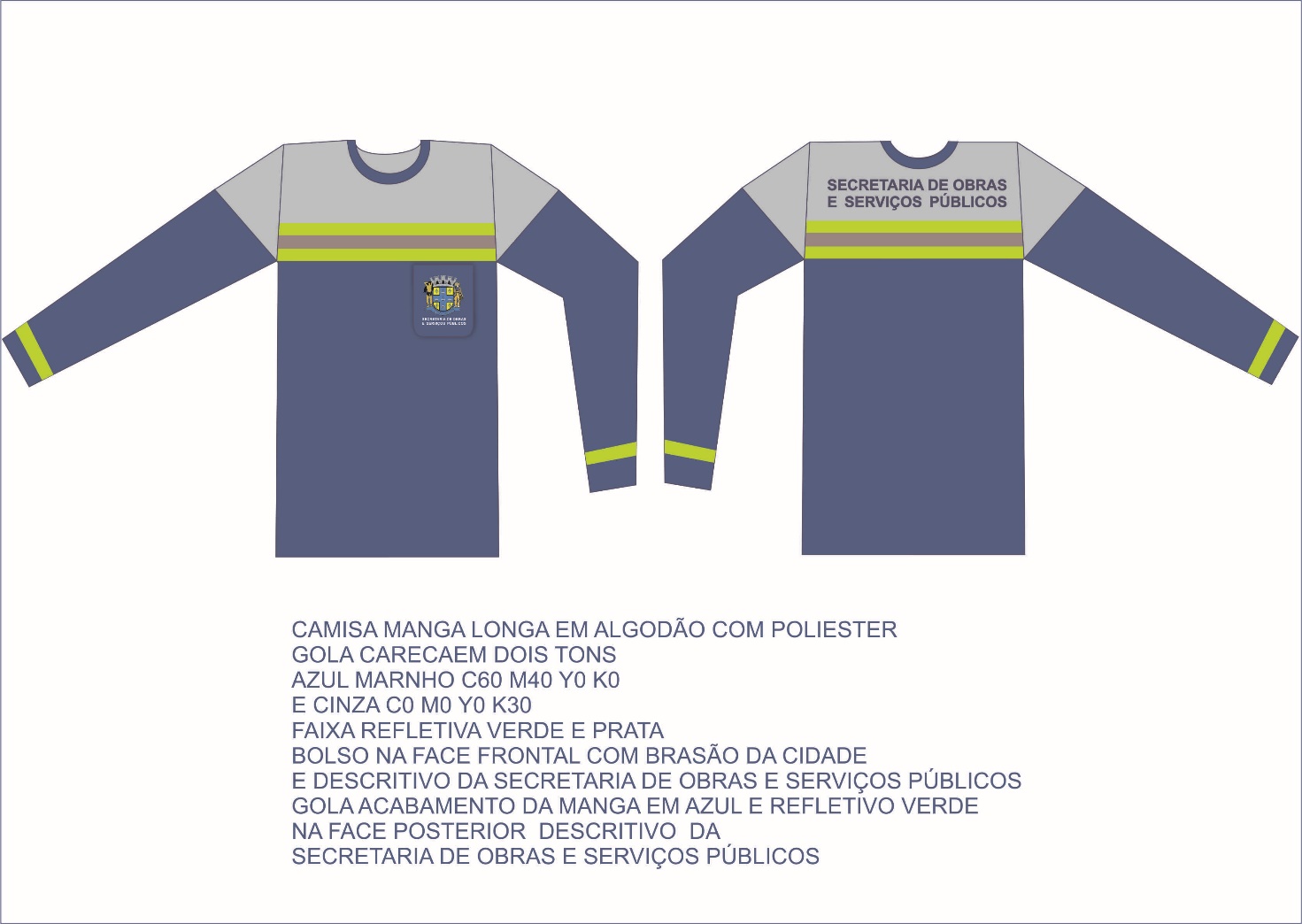 ITEM 2 – ARTE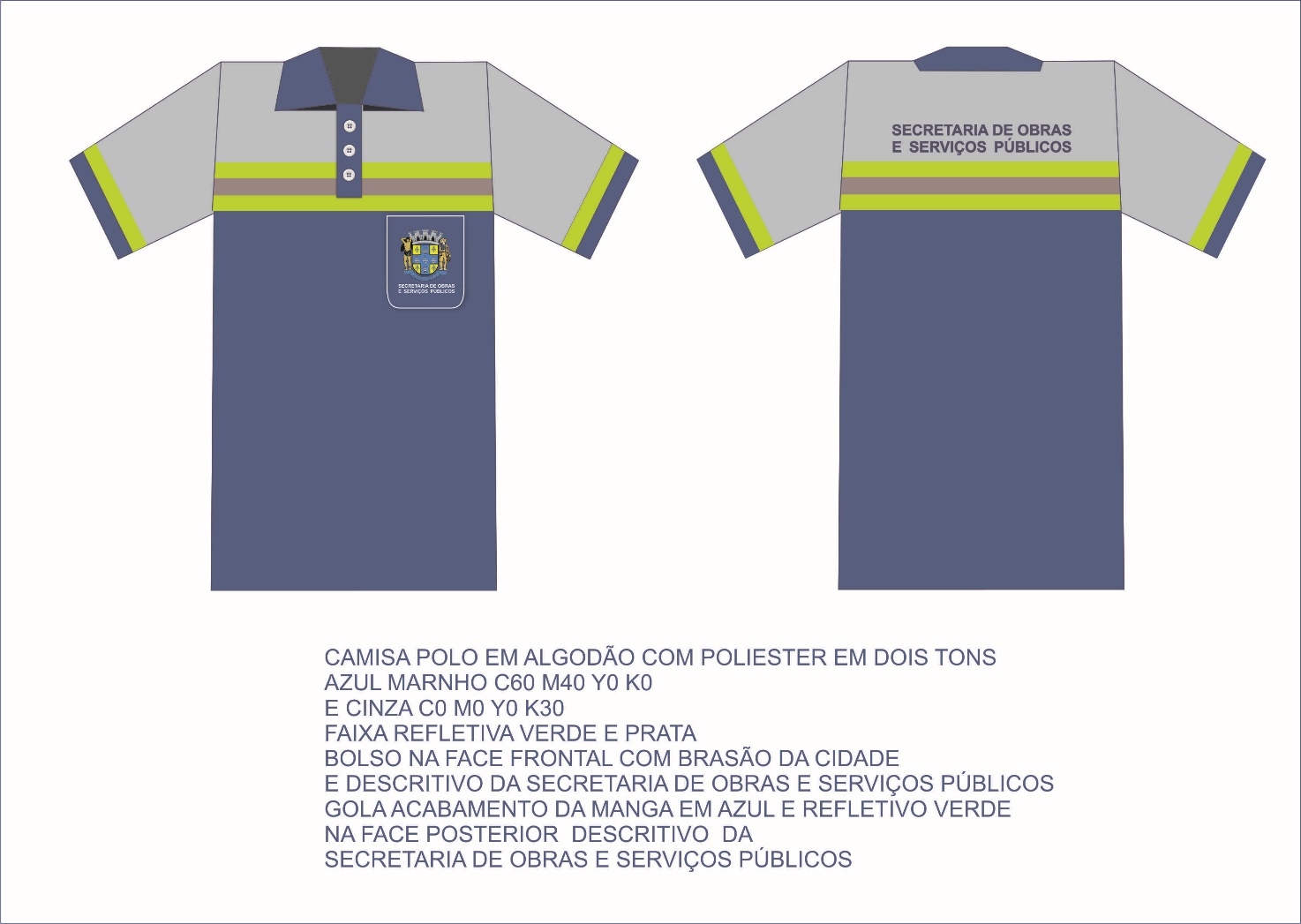 ITEM 3 – ARTECAMISETA FRENTE DE TRABALHOITEM 4 – ARTE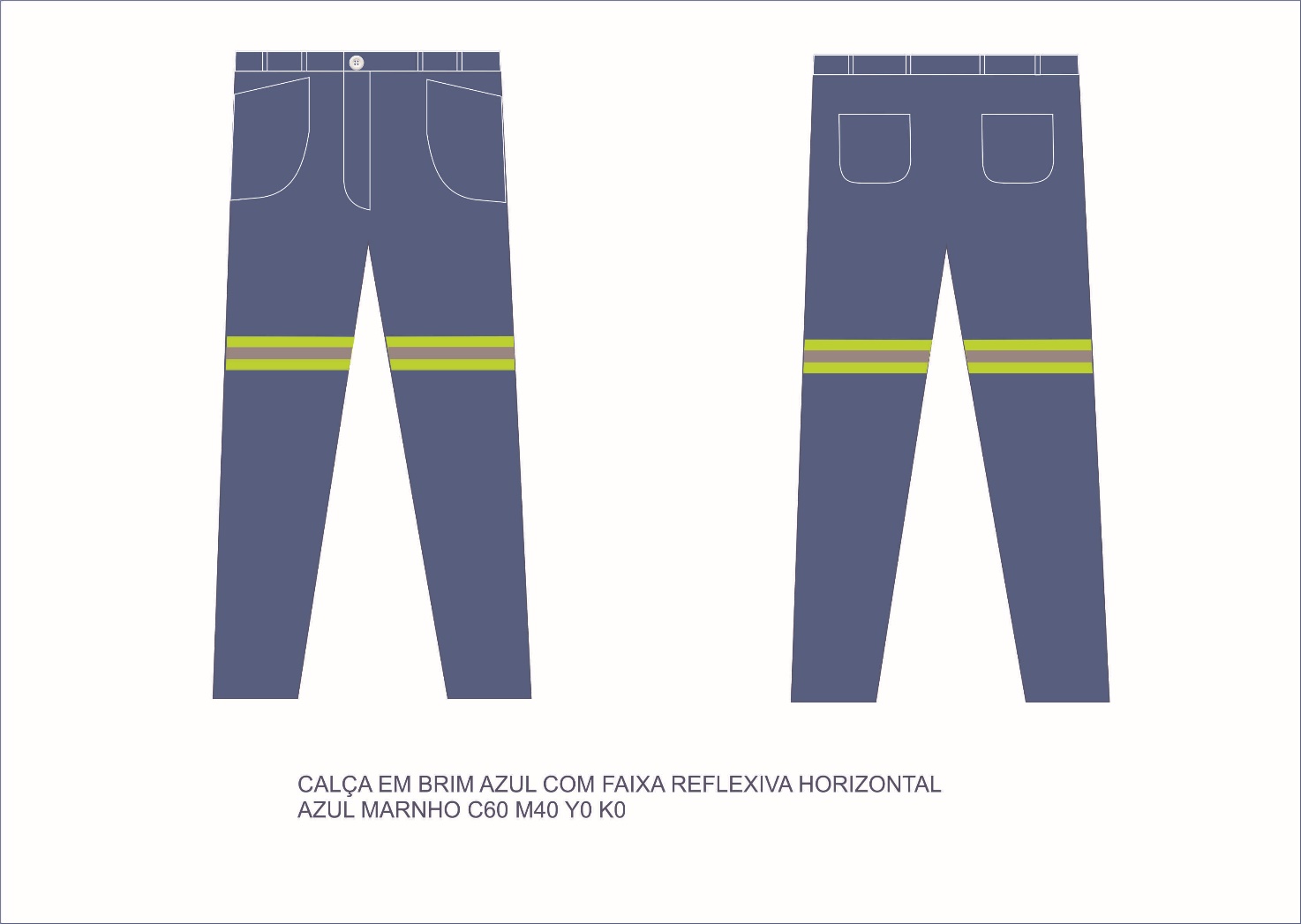 ITEM 5 – ARTE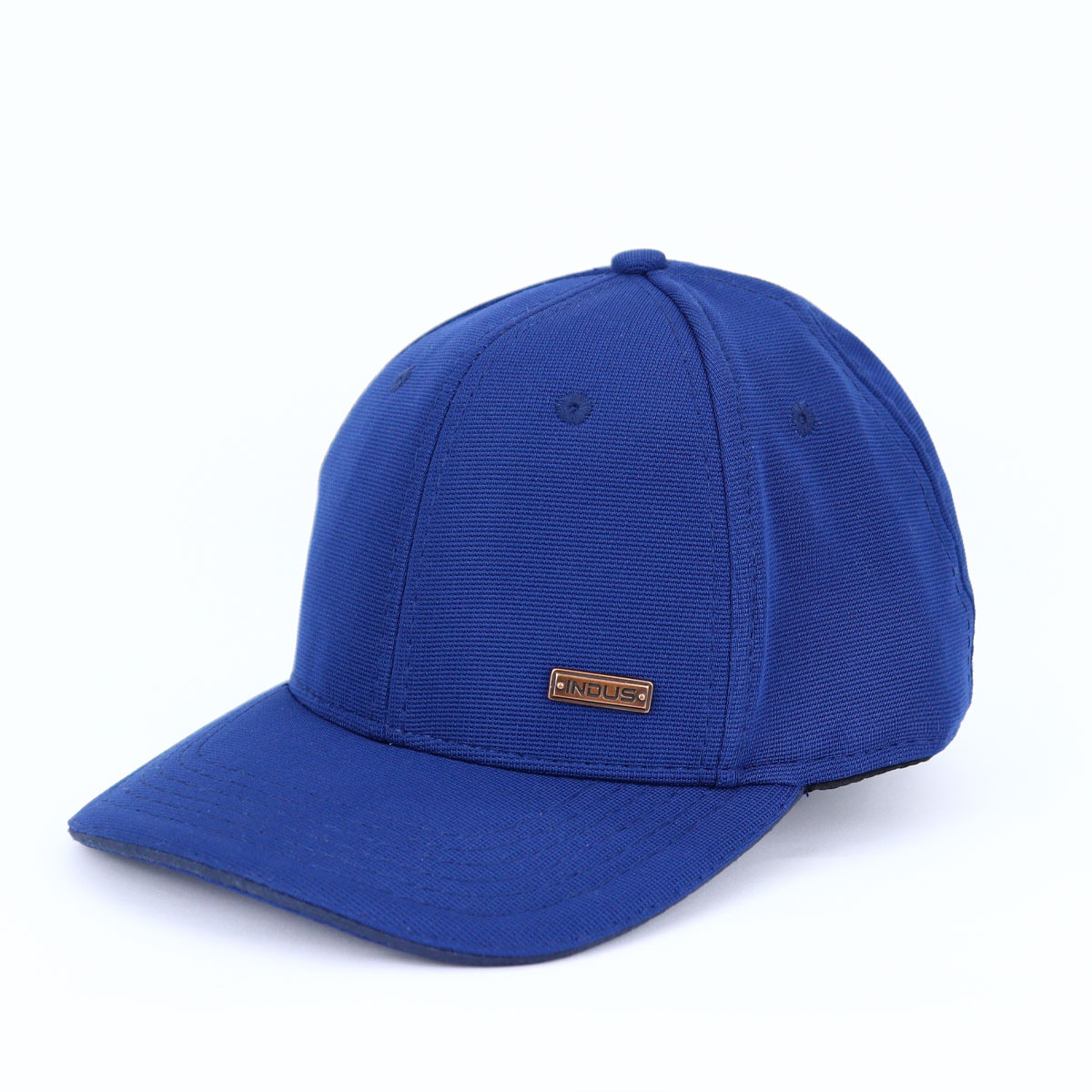 ITEM 6 – ARTE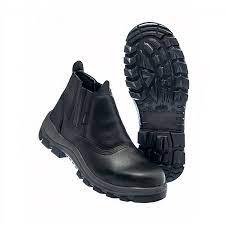 BRASÃO DA PREFEITURA MUNICIPAL DE ÁGUAS DE LINDÓIA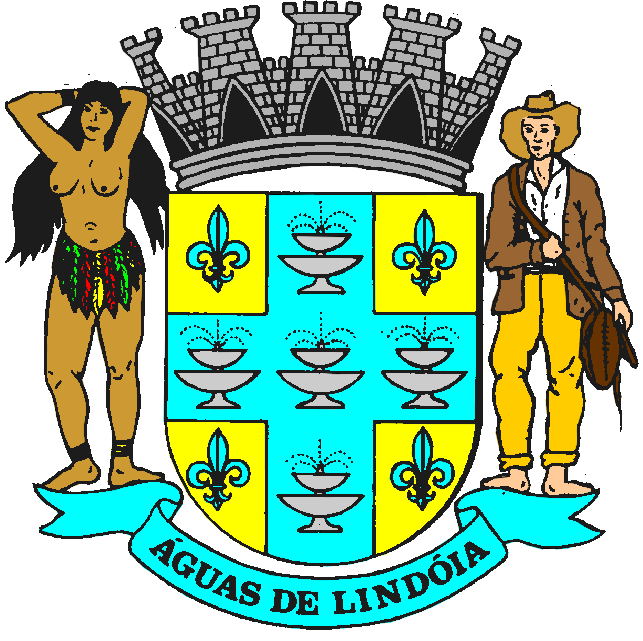 NOME:NOME:END.:END.:CNPJ/CPF:CNPJ/CPF:FONE :CONTATO:CONTATO:CONTATO:DATA :DATA :DATA :OBS.: SOLICITAMOS QUE V.S.ª, POSSA RESPONDER ESTA COTAÇÃO O MAIS BREVE POSSÍVEL, PELO FAX (19) 3924-9340 e/ou pelo e-mail cotacao2.aguas@hotmail.com OBS.: SOLICITAMOS QUE V.S.ª, POSSA RESPONDER ESTA COTAÇÃO O MAIS BREVE POSSÍVEL, PELO FAX (19) 3924-9340 e/ou pelo e-mail cotacao2.aguas@hotmail.com OBS.: SOLICITAMOS QUE V.S.ª, POSSA RESPONDER ESTA COTAÇÃO O MAIS BREVE POSSÍVEL, PELO FAX (19) 3924-9340 e/ou pelo e-mail cotacao2.aguas@hotmail.com OBS.: SOLICITAMOS QUE V.S.ª, POSSA RESPONDER ESTA COTAÇÃO O MAIS BREVE POSSÍVEL, PELO FAX (19) 3924-9340 e/ou pelo e-mail cotacao2.aguas@hotmail.com OBS.: SOLICITAMOS QUE V.S.ª, POSSA RESPONDER ESTA COTAÇÃO O MAIS BREVE POSSÍVEL, PELO FAX (19) 3924-9340 e/ou pelo e-mail cotacao2.aguas@hotmail.com OBS.: SOLICITAMOS QUE V.S.ª, POSSA RESPONDER ESTA COTAÇÃO O MAIS BREVE POSSÍVEL, PELO FAX (19) 3924-9340 e/ou pelo e-mail cotacao2.aguas@hotmail.com OBS.: SOLICITAMOS QUE V.S.ª, POSSA RESPONDER ESTA COTAÇÃO O MAIS BREVE POSSÍVEL, PELO FAX (19) 3924-9340 e/ou pelo e-mail cotacao2.aguas@hotmail.com OBS.: SOLICITAMOS QUE V.S.ª, POSSA RESPONDER ESTA COTAÇÃO O MAIS BREVE POSSÍVEL, PELO FAX (19) 3924-9340 e/ou pelo e-mail cotacao2.aguas@hotmail.com OBS.: SOLICITAMOS QUE V.S.ª, POSSA RESPONDER ESTA COTAÇÃO O MAIS BREVE POSSÍVEL, PELO FAX (19) 3924-9340 e/ou pelo e-mail cotacao2.aguas@hotmail.com OBS.: SOLICITAMOS QUE V.S.ª, POSSA RESPONDER ESTA COTAÇÃO O MAIS BREVE POSSÍVEL, PELO FAX (19) 3924-9340 e/ou pelo e-mail cotacao2.aguas@hotmail.com ITEMQTDE UNITDESCRIÇÃOUNITTOTAL01200UNIDADE CAMISETA MANGA LONGA COR AZUL MARINHO, COM FAIXA REFLETIVA VERDE NOS PUNHOS, TECIDO 100% ALGODÃO, GOLA CARECA NA COR AZUL MARINHO, E EM DOIS TONS, AZUL MARINHO NO CORPO E CINZA NOS OMBROS, FAIXA REFLETIVA VERDE E PRATA NA DIVISÃO DO CORPO E OMBRO, BOLSO NA FACE FRONTAL COM BRASÃO DA CIDADE E DESCRITO NAS COSTAS NA PARTE CINZA SECRETÁRIA DE  OBRAS E SERVIÇOS PÚBLICOS.TAMANHOS E QUANTIDADE M 20 G 40 GG 80 EXG 30 EXGG 3002200UNIDADE CAMISETA MANGA CURTA COR AZUL MARINHO, COM FAIXA REFLETIVA VERDE NA MANGA, TECIDO 100% ALGODÃO, GOLA POLO NA COR AZUL MARINHO, E EM DOIS TONS, AZUL MARINHO NO CORPO E CINZA NOS OMBROS, FAIXA REFLETIVA VERDE E PRATA NA DIVISÃO DO CORPO E OMBRO, BOLSO NA FACE FRONTAL COM BRASÃO DA CIDADE E DESCRITO NAS COSTAS NA PARTE CINZA SECRETÁRIA DE  OBRAS E SERVIÇOS PÚBLICOS.TAMANHOS E QUANTIDADE M 20 G 40 GG 80 EXG 30 EXGG 3003150UNIDCAMISETA MANGA CURTA COR AZUL MARINHO, COM FAIXA REFLETIVA VERDE NA MANGA, TECIDO 100% ALGODÃO, GOLA POLO NA COR AZUL MARINO, E EM DOIS TONS, AZUL MARINHO NO CORPO E CINZA NOS OMBROS, FAIXA REFLETIVA VERDE E PRATA NA DIVISÃO DO CORPO E OMBRO, BOLSO NA FACE FRONTAL COM BRASÃO DA CIDADE E DESCRITO NAS COSTA NA PARTE CINZA SECRETÁRIA DE  OBRAS E SERVIÇOS PÚBLICOS” FRENTE DE TRABALHO”.TAMANHOS E QUANTIDADE M 12   G 58   GG 60 EXG 2004200UNIDADE CALÇA EM BRIM NA COR AZUL MARINHO, COM FAIXA REFLETIVA VERDE E PRATA NA DIVISÃO DO JOELHO, COM BAGUILHA NA FRENTE DE ZIPER, DOIS BOLSOS NA FRENTE E DOIS ATRÁS, E ELASTICO NA CINTURA.TAMANHOS E QUANTIDADE M 20 G 40 GG 80 EXG 30 EXGG 3005100UNIDBONE COM ABA NA FRENTE, AZUL MARINHO, COM O BRASÃO DA PREFEITURA NO CENTRO E COM REGULAGEM DE TAMANHO NA PARTE DE TRÁS.TAMANHOS ÚNICO COM REGULAGEM06115PARESBOTINA DE SEGURANÇA EM “COURO” VAQUETA PRETA, SOLADO BIDENSIDADE, BICO DE PVC.TAMANHOS E QUANTIDADE.Nº 39 = 10 PARESNº 40 = 15 PARESNº 41 = 30 PARESNº 42 = 30 PARES Nº 43 = 10 PARESNº 44 = 10 PARESNº 45 = 05 PARESNº 46 = 05 PARESTOTAL = 115 PARES                        